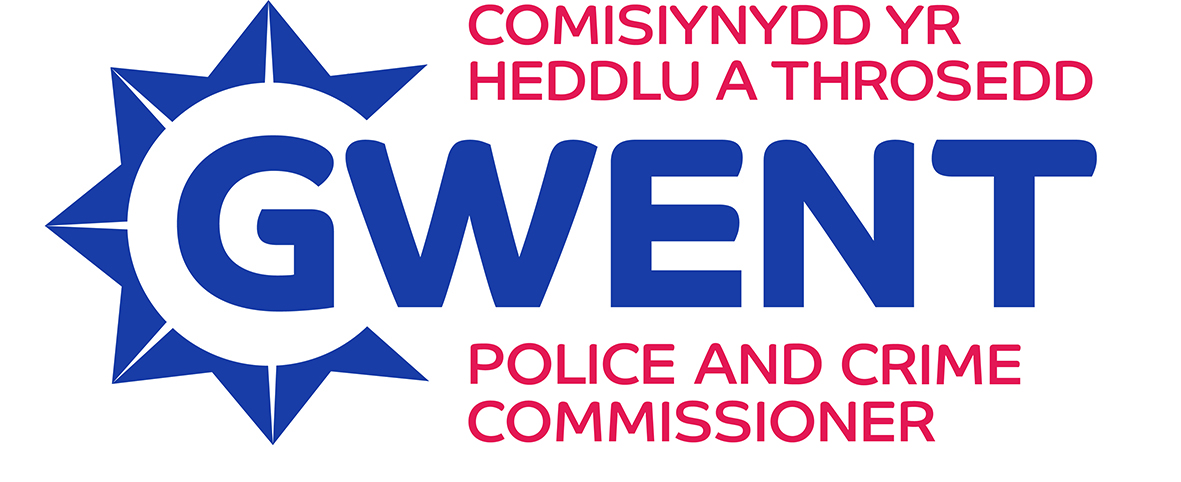 STAFF CODE OF CONDUCTDocument Control
This document is also available in Welsh.Version ControlOFFICE OF THE POLICE AND CRIME COMMISSIONERSTAFF CODE OF CONDUCTIntroductionThe Office of the Police and Crime Commissioner (OPCC) for Gwent requires all staff members to act in line with the Seven Principles of Public Life, otherwise known as the Nolan Principles, as set out by the Committee on Standards in Public Life and as such this Code of Conduct has been developed.The principles of public life apply to anyone who works as a public office-holder. This includes all those who are elected or appointed to public office, nationally and locally.  All public office-holders are both servants of the public and stewards of public resources. Aim This Code applies to all staff of the OPCC.Its aim is to ensure staff are clear on the expectations the OPCC places on them when they take up a position within the organisation.  This Code forms part of the terms and conditions of employment.  A breach of this Code shall be dealt with in accordance with the disciplinary procedure applying to employees of the OPCC.This Code does not apply to staff employed by or under the direction and control of the Chief Constable.  Neither does it apply when OPCC staff act in a purely private capacity, however, staff are asked to be aware of the impact of their actions on the reputation of the OPCC.Terms and DefinitionsTerm: Seven Principles of Public LifeDefinition: Known as the ‘Nolan Principles’, the Seven Principles of Public Life outline the ethical standards those working in the public sector are expected to adhere to.  An explanation of each of the seven principles can be found at appendix 1.Code of Conduct4.1	Honesty, Integrity, Impartiality and Objectivity4.1.1	An employee must perform his or her duties with honesty, integrity, impartiality and objectivity.4.2	Accountability4.2.1	An employee must be accountable to the OPCC for his or her actions.4.3	Respect for Others4.3.1	An employee must:treat others with respect;not discriminate unlawfully against any person; andtreat the Police and Crime Commissioner and Deputy Police and Crime Commissioner professionally.Stewardship4.4.1	An employee must:use any public funds entrusted to or handled by him or her in a responsible and lawful manner; andnot make personal use of property, vehicles or other facilities of the OPCC unless authorised to do so.4.5	Personal Interests4.5.1	An employee must not in his or her official or personal capacity:allow his or her personal interests to conflict with the requirements and interests of the OPCC; anduse his or her position improperly to confer an advantage or disadvantage on any person.4.6	Registration of Interests4.6.1	An employee must comply with the requirements of the OPCC:to register or declare interests; andto declare hospitality, benefits or gifts received as a consequence of his or her employment.Appointment and Employment MattersAn employee involved in appointments or decisions relating to discipline, promotion or grading should not be involved when related to an applicant/employee or has a close personal relationship outside of work with him/her.All OPCC employees are politically restricted and are prevented from having any active political role, either in or outside of work.  This includes not being able to canvass on behalf of a political party or a person seeking to be a candidate or speaking to the public or publishing anything in writing (such as on social media) that could give the impression that they are advocating support for a political party.Whistleblowing ProceduresIn the event that an employee becomes aware of activities which the employee reasonably believes to be illegal, improper, unethical or otherwise inconsistent with this Code, the employee should report the matter, acting in accordance with the employee’s rights under the Public Interest Disclosure Act 1998, and inline with the OPCC’s Anti-Fraud and Corruption and Whistleblowing Policies.EqualityAn employee must comply with the policies of the OPCC relating to equality issues, in addition to the requirements of the law.Openness4.10.1	An employee must:not disclose information given to him or her in confidence by anyone, or information acquired which he or she believes is of a confidential nature, without the consent of a person authorised to give it or unless he or she is required by law to do so; andnot prevent another person from gaining access to information to which that person is entitled by law.Duty of TrustAn employee must at all times act in accordance with the trust that the public is entitled to place in him or her.ComplaintsAny complaint that an employee may have breached this Code of Conduct shall be made to the Chief Executive of the OPCC or as otherwise permitted by law.  Any complaint in relation to the Chief Executive shall be made to the Police and Crime Commissioner or as otherwise permitted by law.Training5.1	No formal training is required but as well as all staff being provided with a copy of this document during their induction period, the expectations of the OPCC will also be emphasised at informal office training days.Monitoring6.1	The Head of Assurance and Compliance will be responsible for monitoring any changes in the governance landscape which may affect the Code of Conduct.Consultation7.1	The Chief Executive was consulted during the review of this document.Associated DocumentationSeven Principles of Public LifeAnti-Fraud and Corruption PolicyWhistleblowing PolicyBusiness Interests PolicyAnti-Fraud and Corruption PolicyDissemination9.1	All staff will be provided with a copy of this document during their induction with the OPCC.  When any changes are made, they will be communicated to staff either via email or at an OPCC training day as appropriate.Review Period10.1	The Code of Conduct will be reviewed every 4 years.Appendices11.1		Appendix 1 – Definition of the Seven Principles of Public LifeAppendix 1Seven Principles of Public Life – the Nolan PrinciplesSelflessnessHolders of public office should act solely in terms of the public interest.IntegrityHolders of public office must avoid placing themselves under any obligation to people or organisations that might try inappropriately to influence them in their work. They should not act or take decisions in order to gain financial or other material benefits for themselves, their family, or their friends. They must declare and resolve any interests and relationships.ObjectivityHolders of public office must act and take decisions impartially, fairly and on merit, using the best evidence and without discrimination or bias.AccountabilityHolders of public office are accountable to the public for their decisions and actions and must submit themselves to the scrutiny necessary to ensure this.OpennessHolders of public office should act and take decisions in an open and transparent manner. Information should not be withheld from the public unless there are clear and lawful reasons for so doing.HonestyHolders of public office should be truthful.LeadershipHolders of public office should exhibit these principles in their own behaviour. They should actively promote and robustly support the principles and be willing to challenge poor behaviour wherever it occurs.Version Number:                     3.0        Author (Name, Job Title):       Joanne Regan, Head of Assurance & Compliance   Date Approved:                      8th August 2023Approved By:                          Sian Curley, Chief ExecutiveSuperseded Version:              2.1Date of Next Review:              August 2027Equality Impact Assessment:  YesVersionDateAmended ByReason for Issue/Amendment1.0November 2012Sian Curley, Head of Corporate GovernanceStaff Code of Conduct introduced on introduction of PCC’s.  Approved by Shelley Bosson, Chief Executive.2.0March 2016Joanne Regan, Information OfficerFull review undertaken.  Approved by Sian Curley, Chief of Staff.2.1January 2018Michelle Vaisey-Baker, Business & Finance OfficerUpdate of job title from Chief of Staff to Chief Executive.3.0August 2023Joanne Regan, Head of Assurance & ComplianceFull review undertaken.  Code of conduct moved to new OPCC policy template.  Inclusion of reference to political restriction and an explanation of what that entails.